褒忠鄉公所公務統計填報操作步驟雲林縣政府統計資訊服務網網址：https://yunlin.dgbas.gov.tw/StatWebRWD/Page/Default.aspx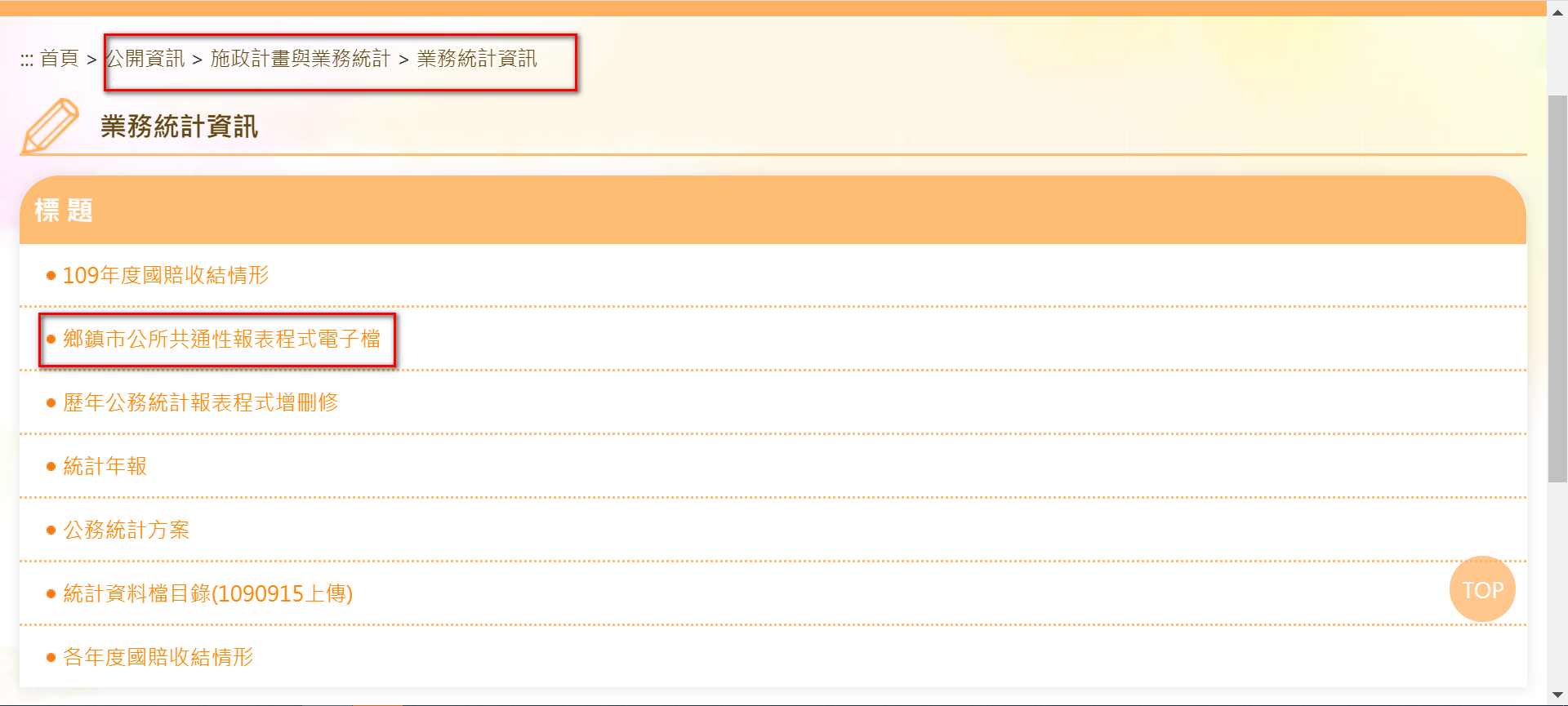 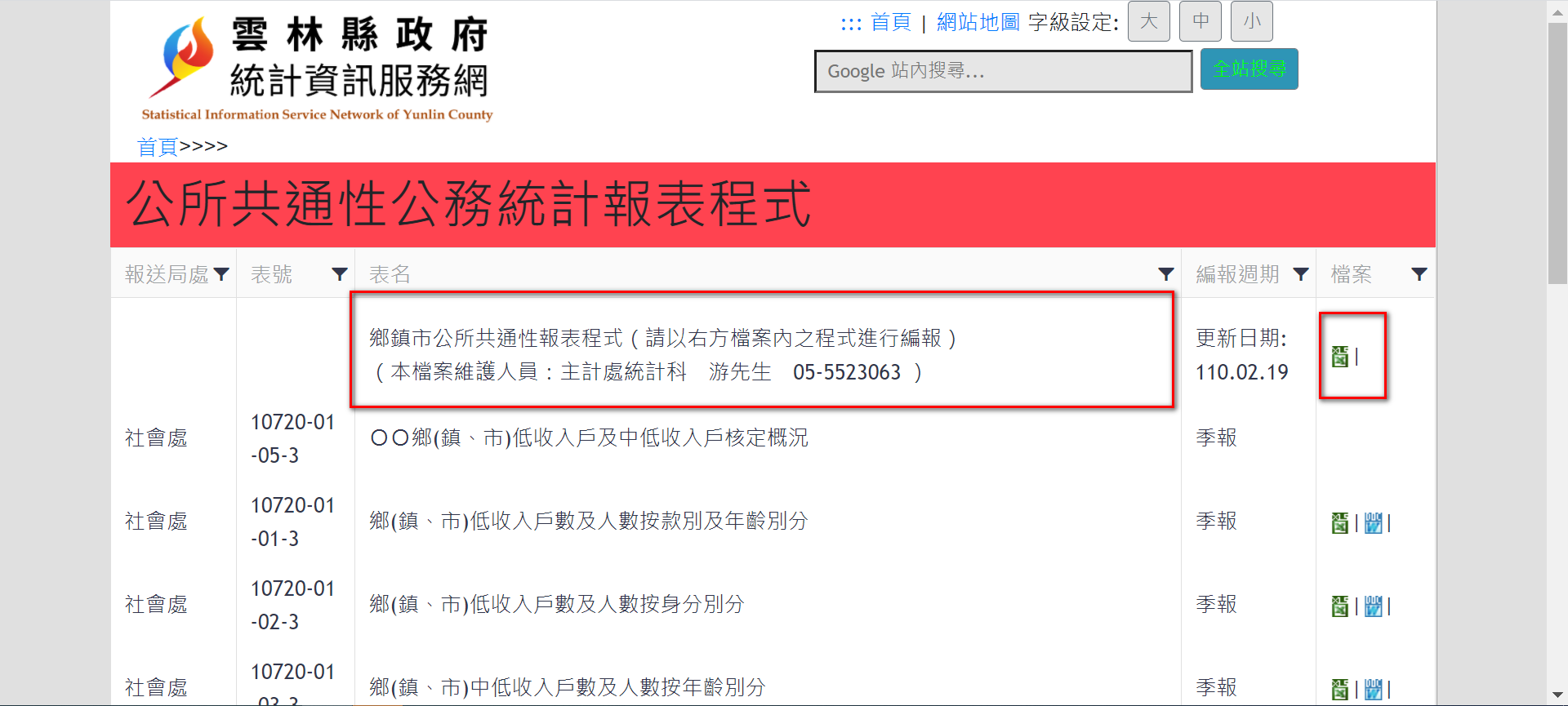 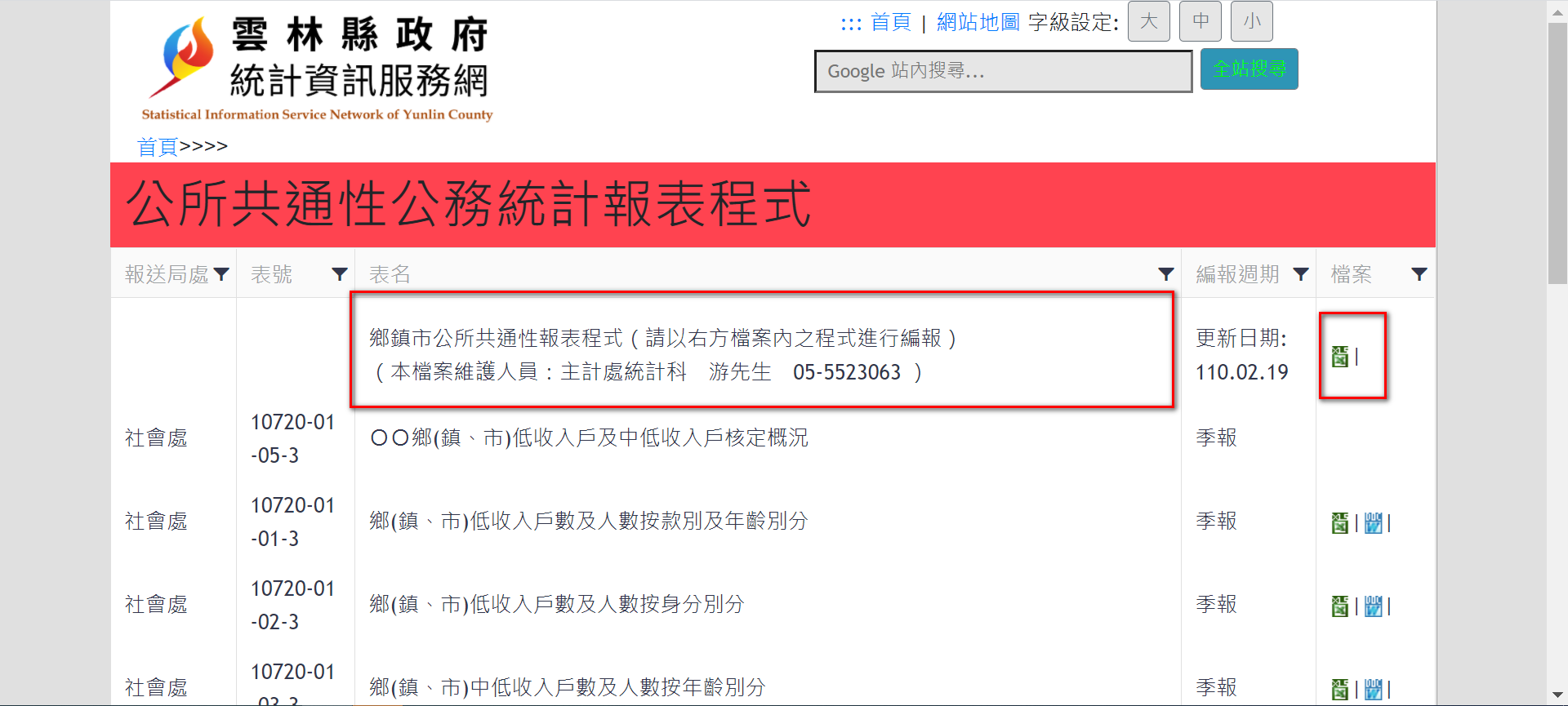 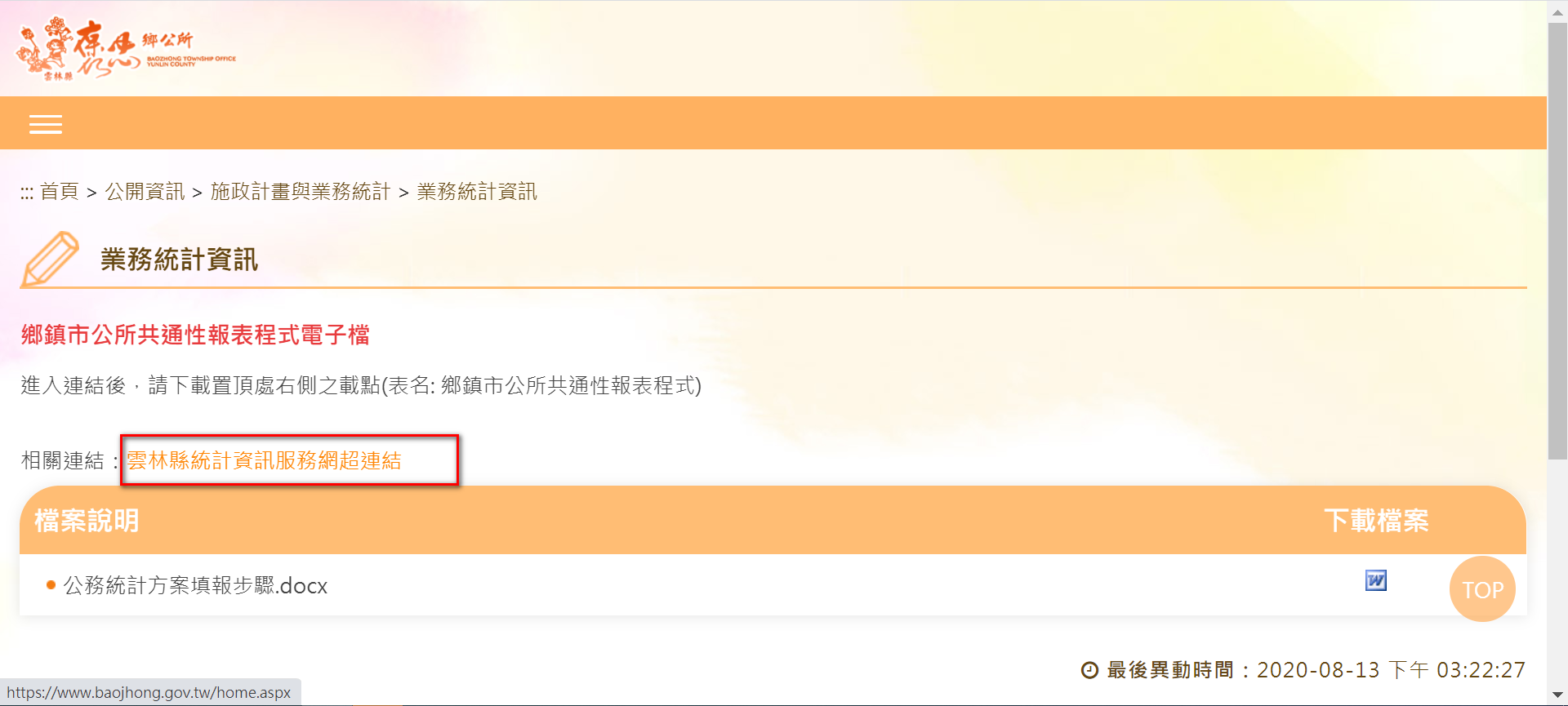 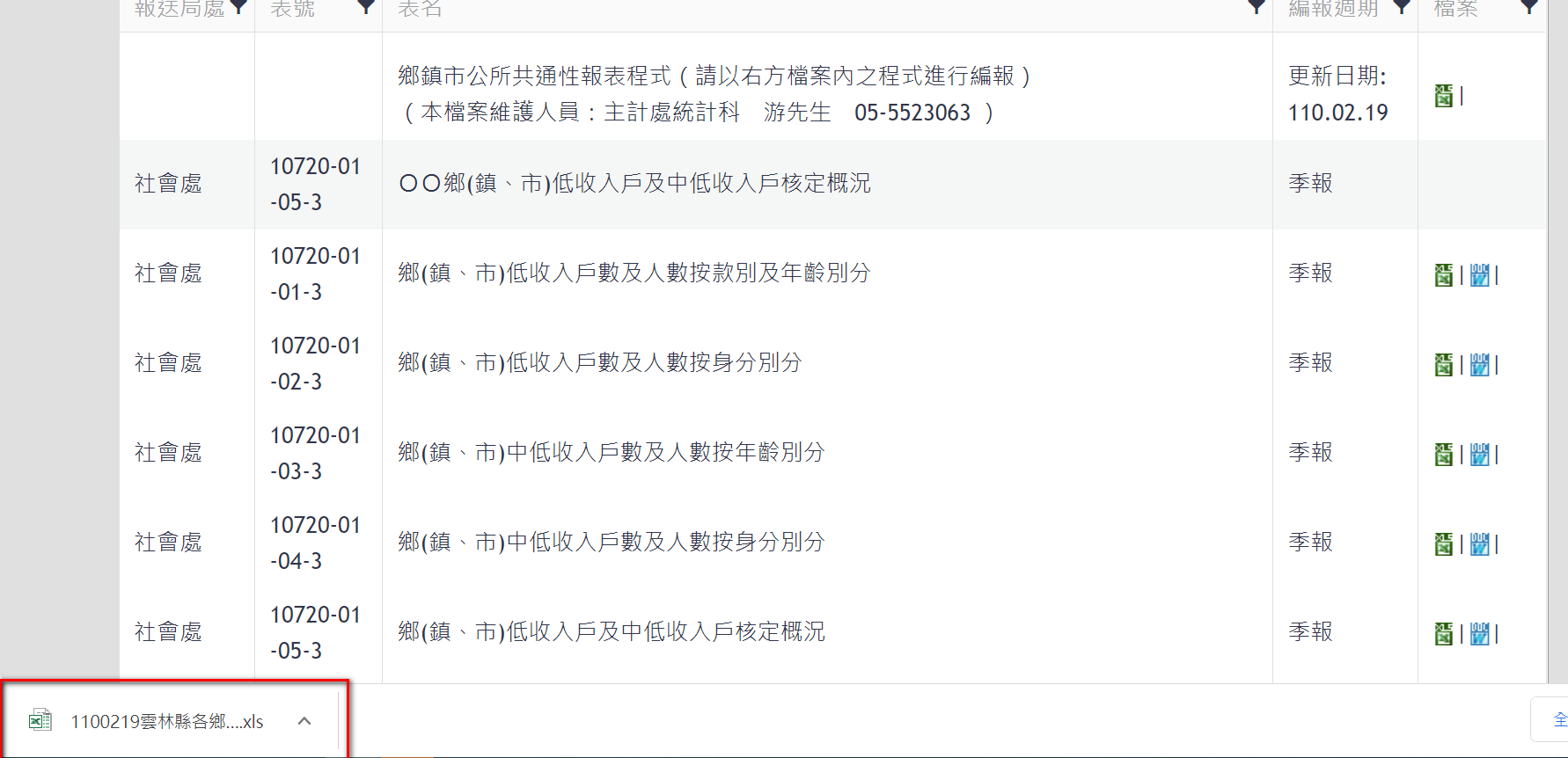 以填報清潔隊「廢機動車輛認定及移置統計」為例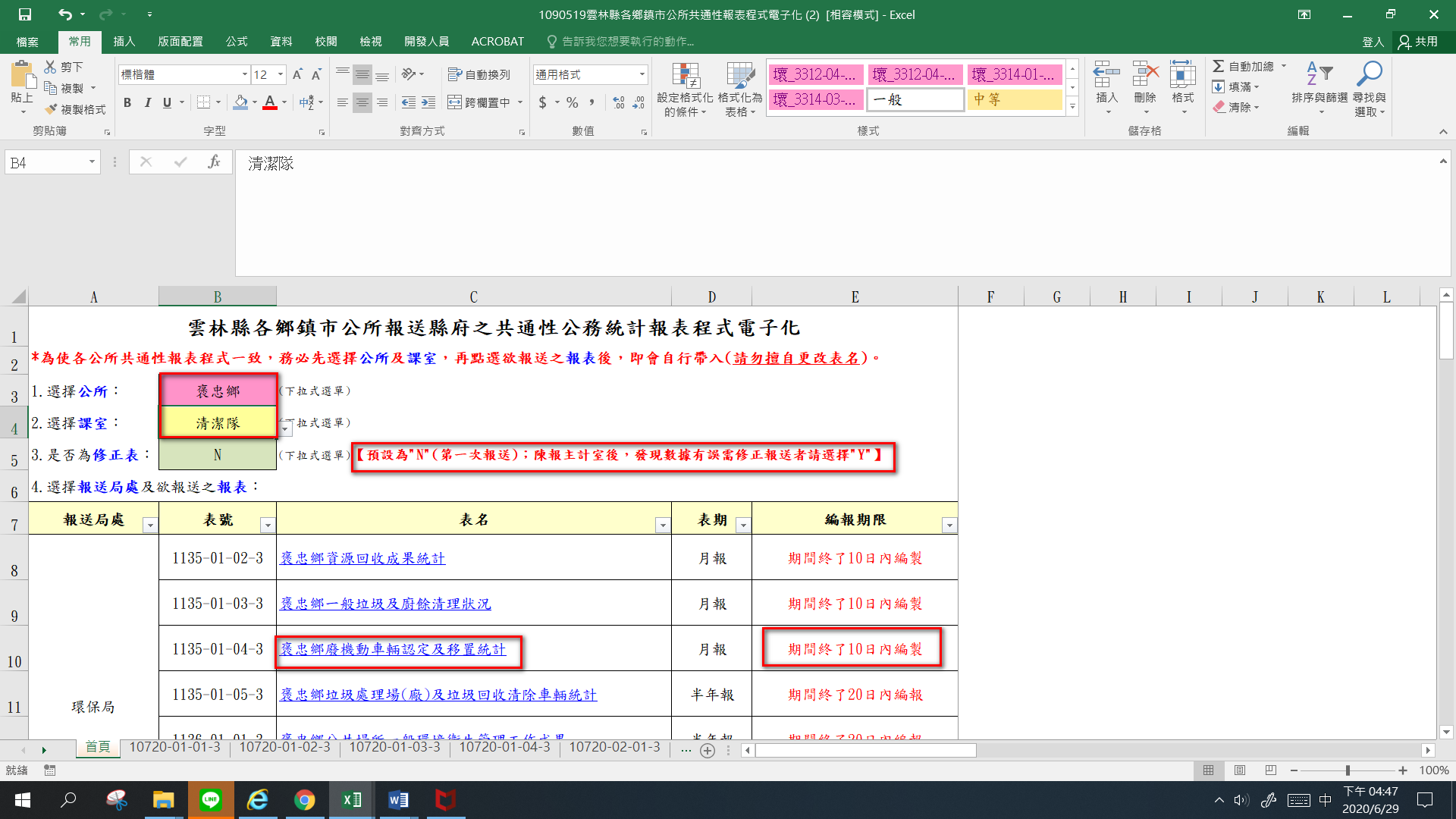 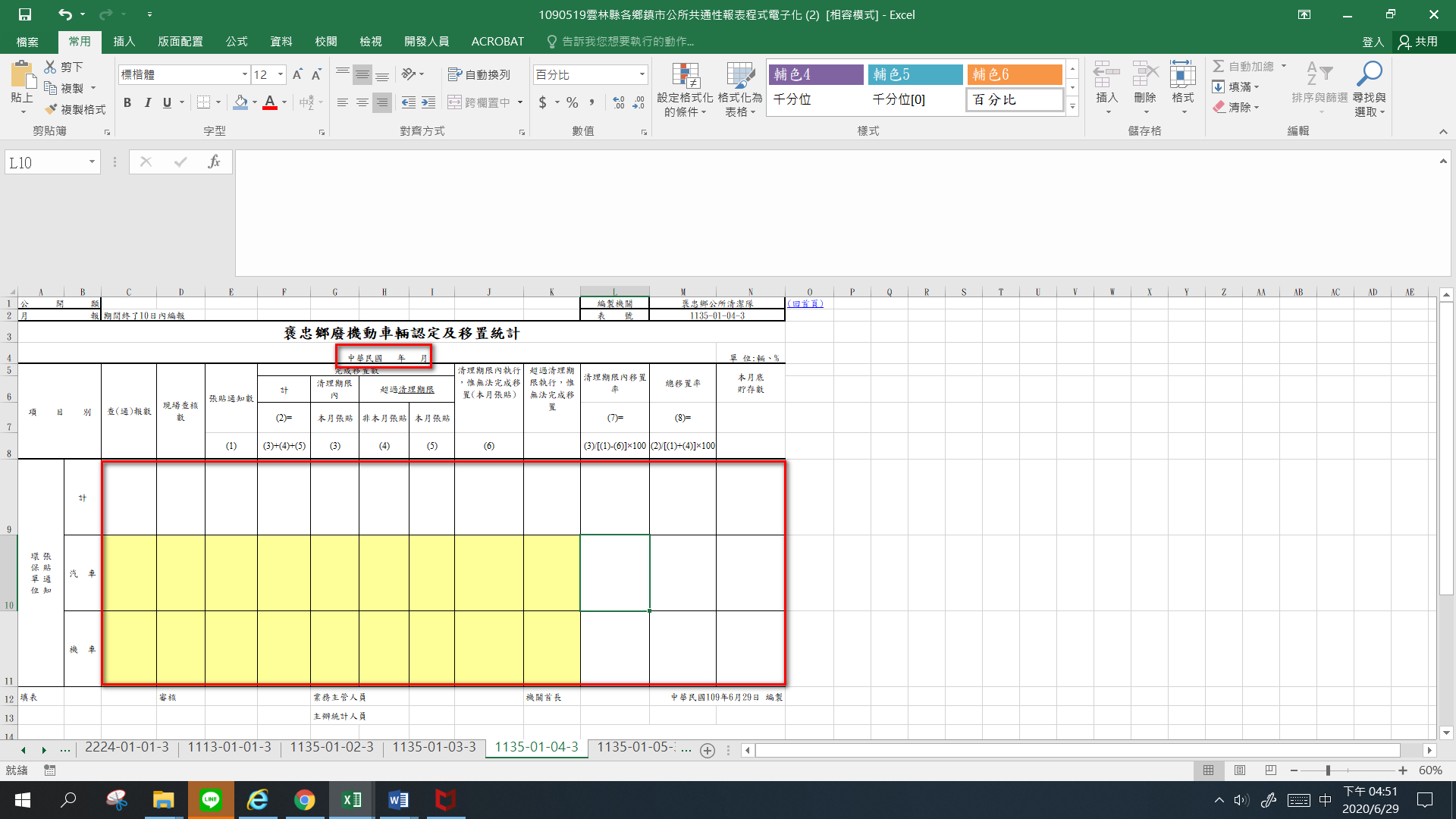 陳報主計室後，發現數據有誤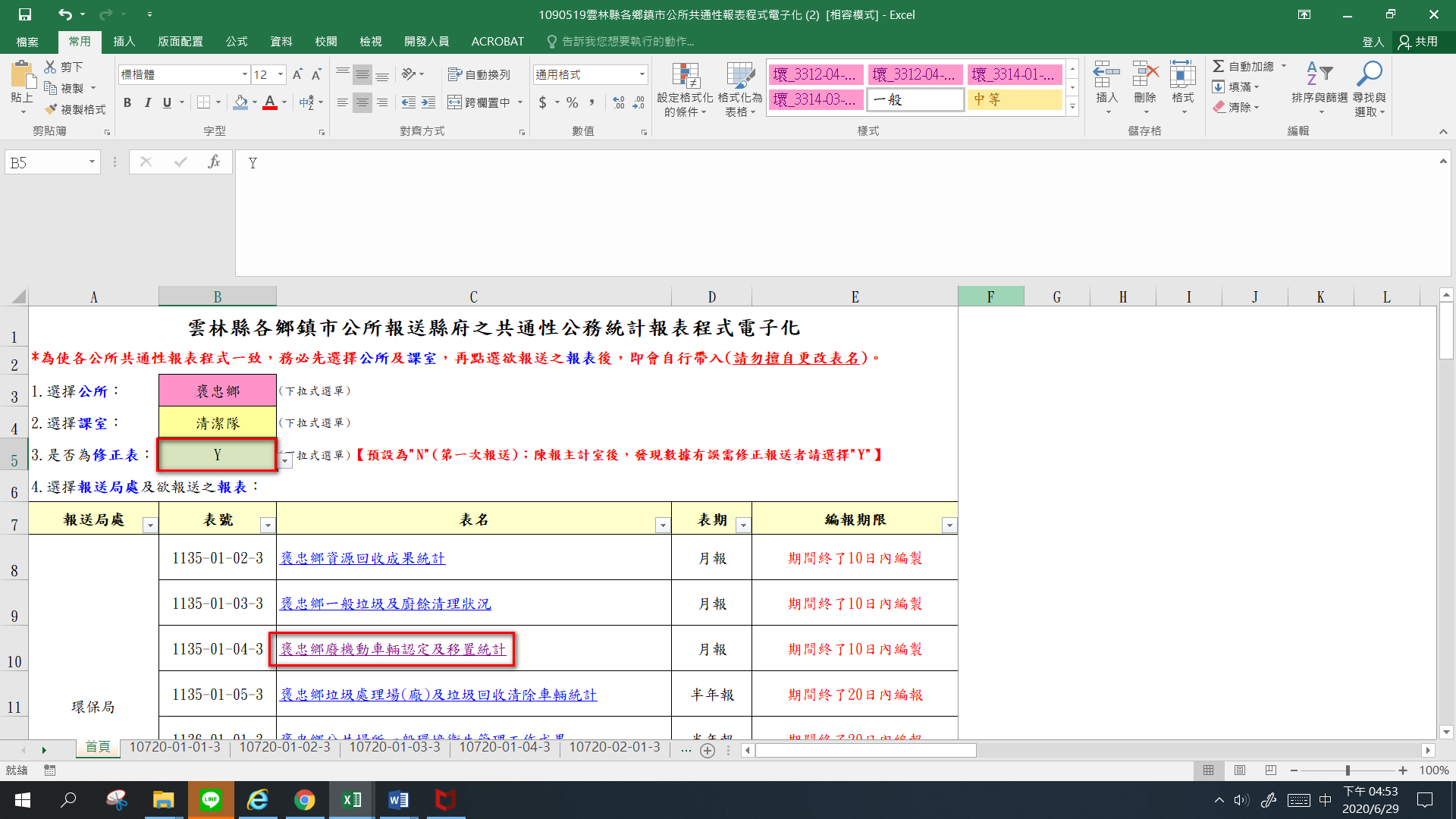 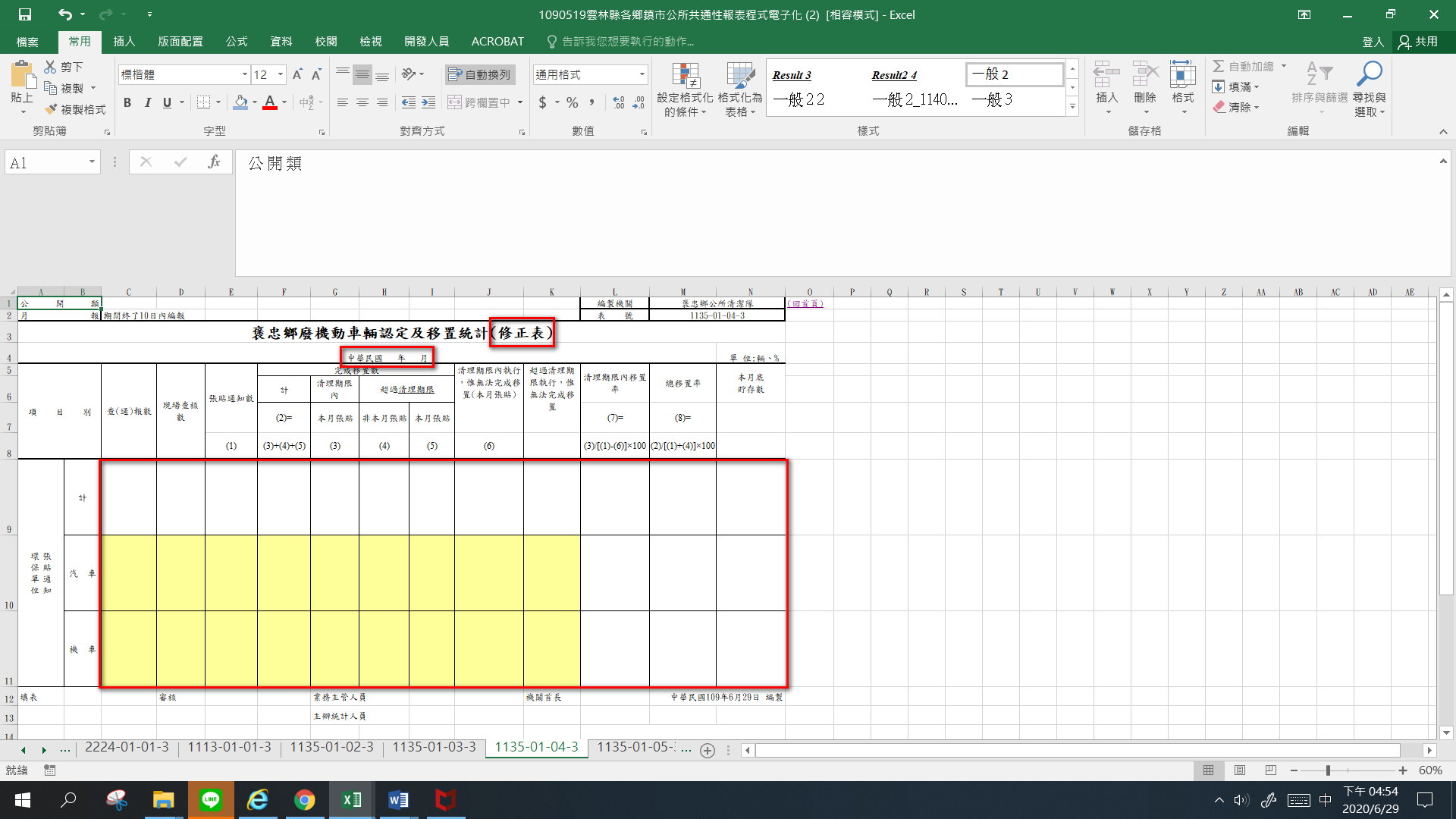 